           Цели и задачи первичной организации                 ОО «Белорусский союз женщин»:
- повышение статуса семьи, ответственности родителей за воспитание детей;- повышение роли женщин — сотрудников школы в обществе, в сфере культуры;- осуществление благотворительной деятельности;- защита прав женщин, детей, укрепление семьи;- пропаганда традиционных семейных ценностей;- распространение положительного опыта воспитания семьи в молодежной среде;-организация просветительской и консультационной деятельности для женщин – сотрудников, девушек-учащихся школыНаправления работы:Информационно-аналитическая работа;Культурно-массовая и оздоровительная работа;Работа по оказанию социальной поддержки      ДЕВИЗ НАШЕЙ ПЕРВИЧНОЙ ОРГАНИЗАЦИИ: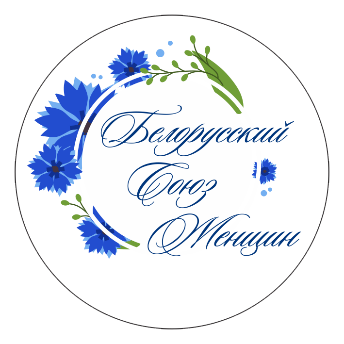  «Мы не делаем великих дел,          но наши маленькие дела        мы делаем с любовью»